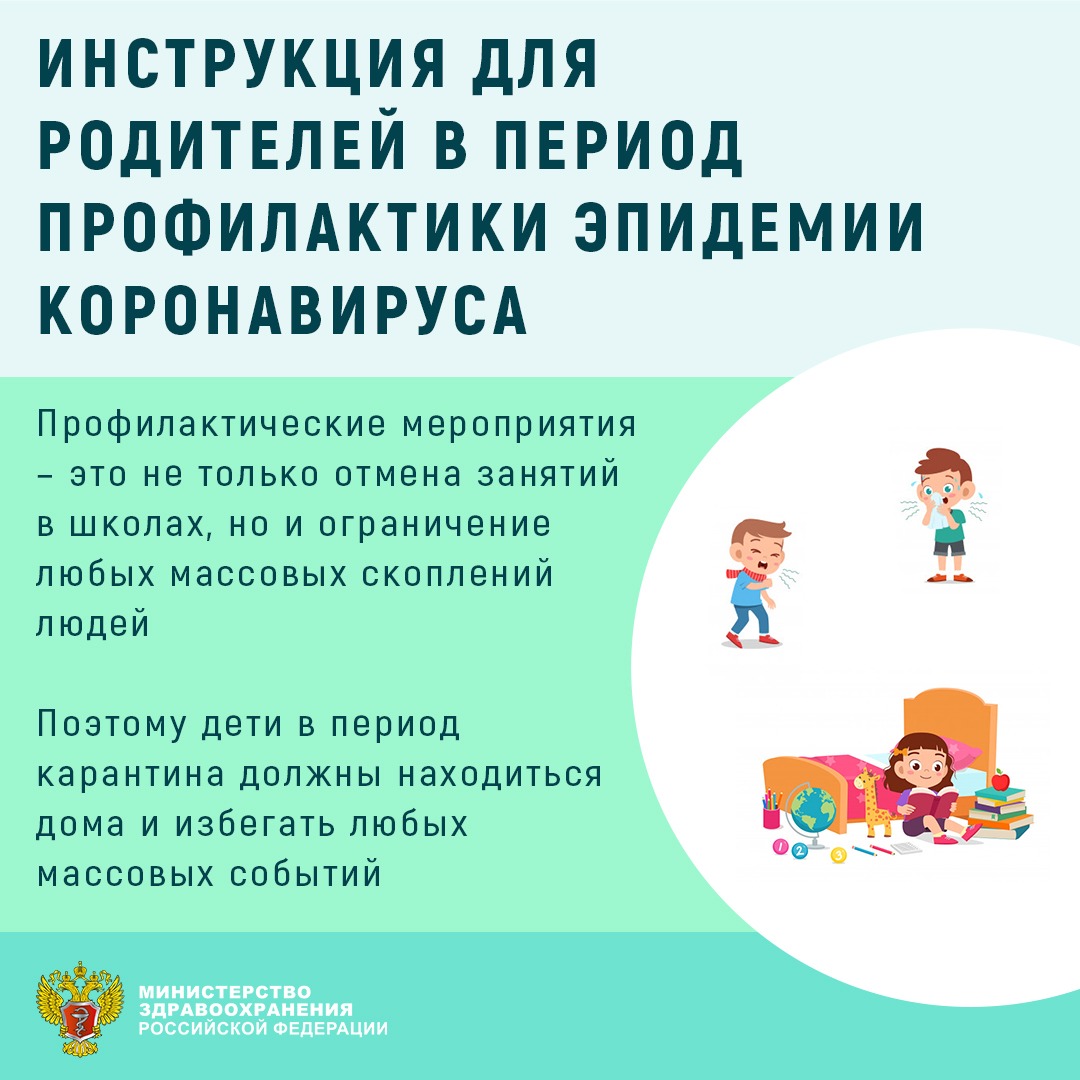                                                   Составила воспитатель: Демкова Л.Н.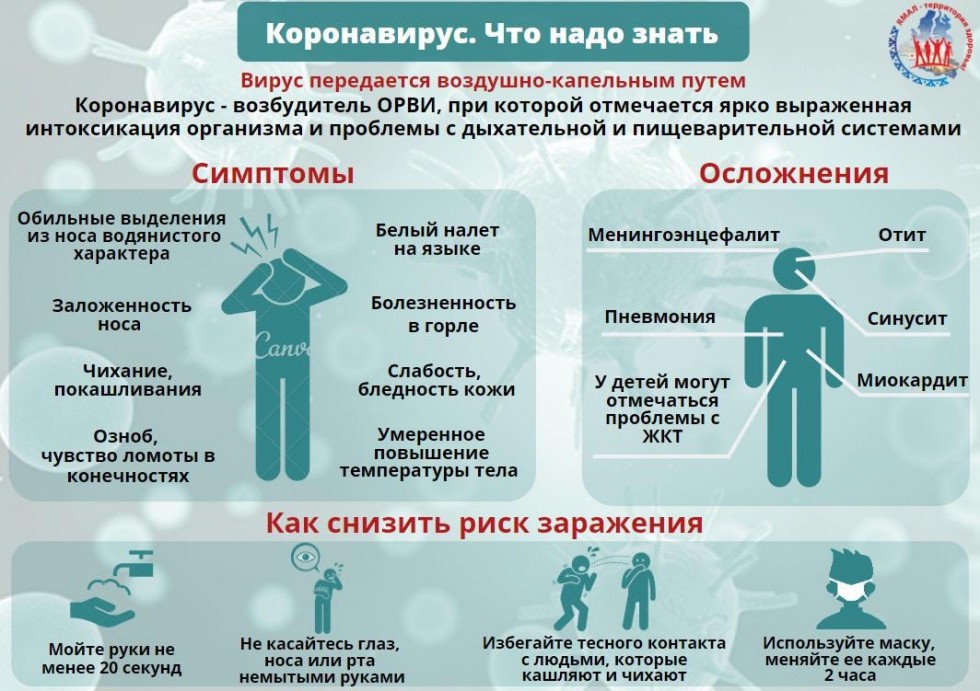 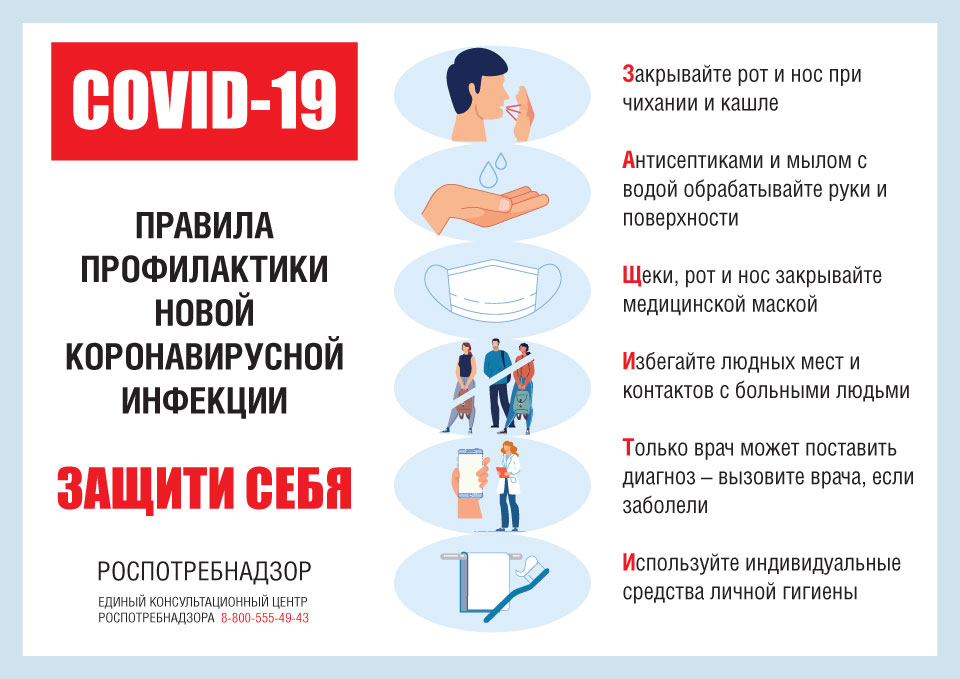 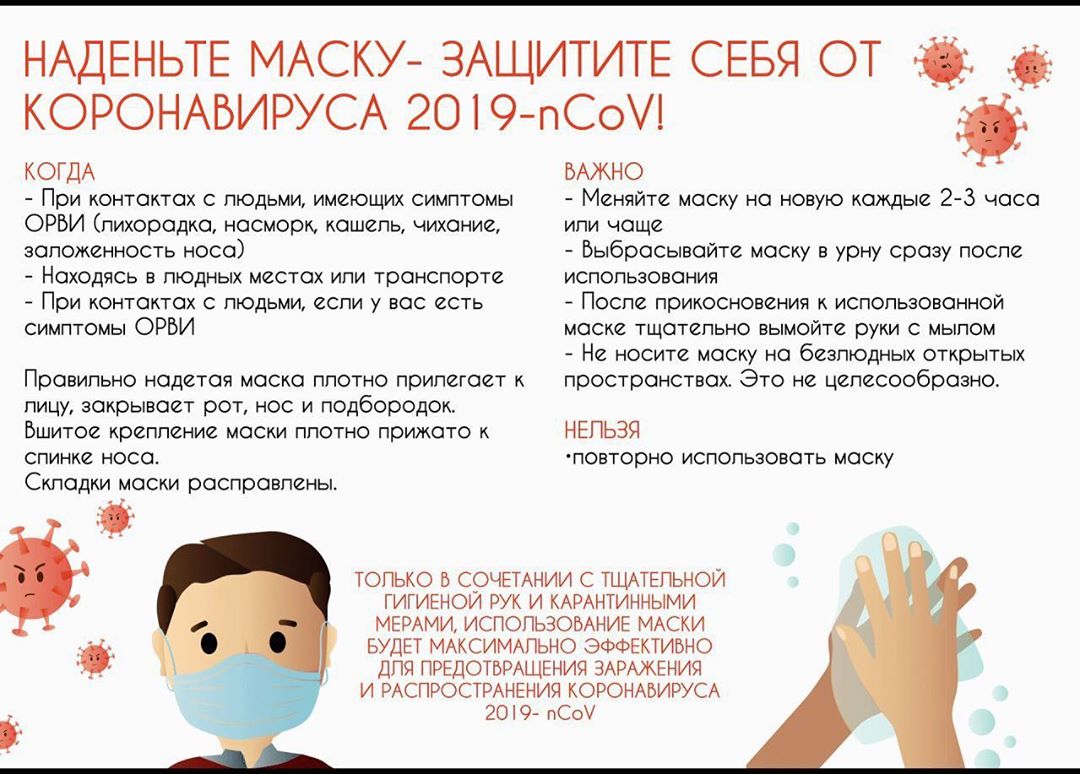 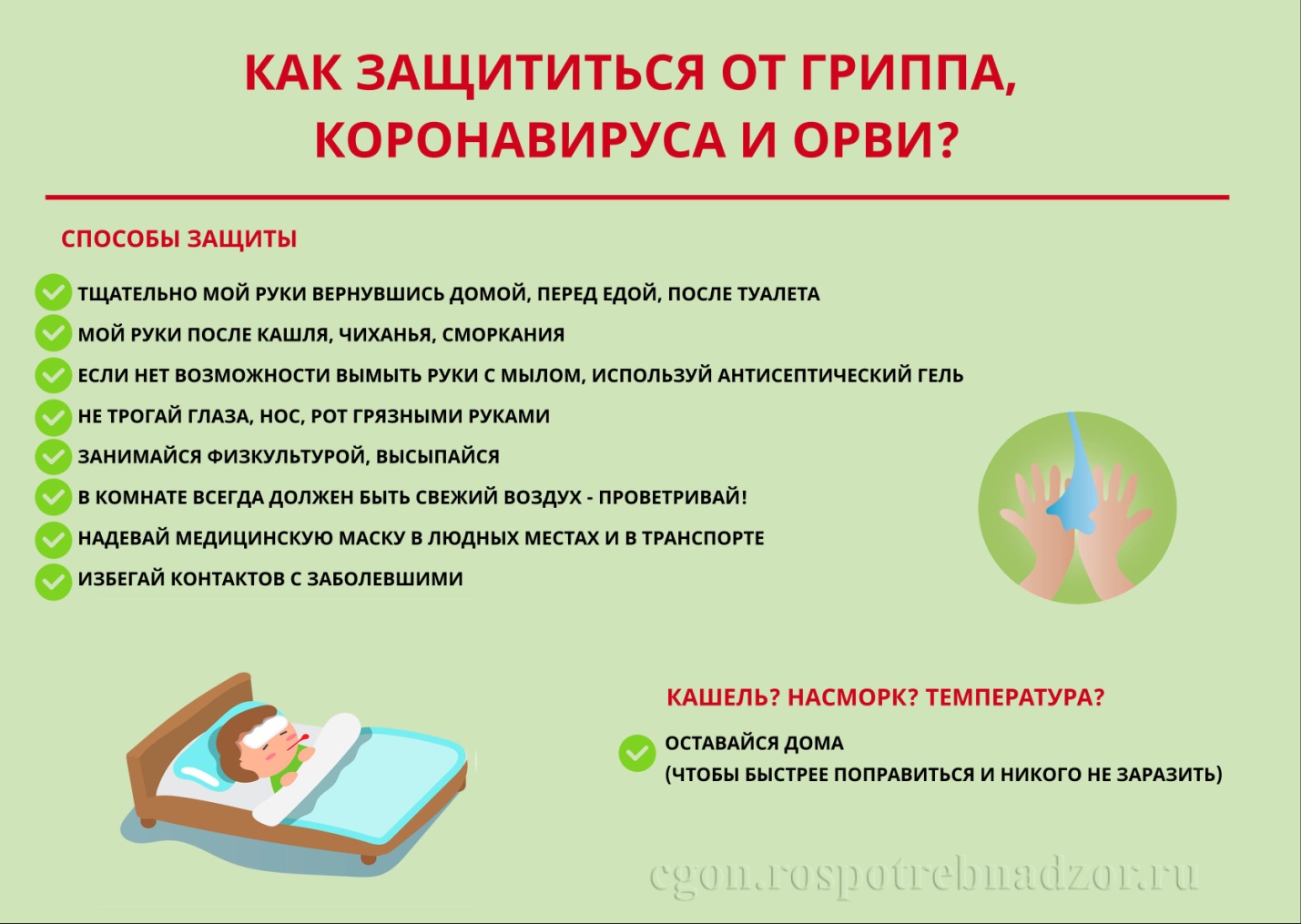 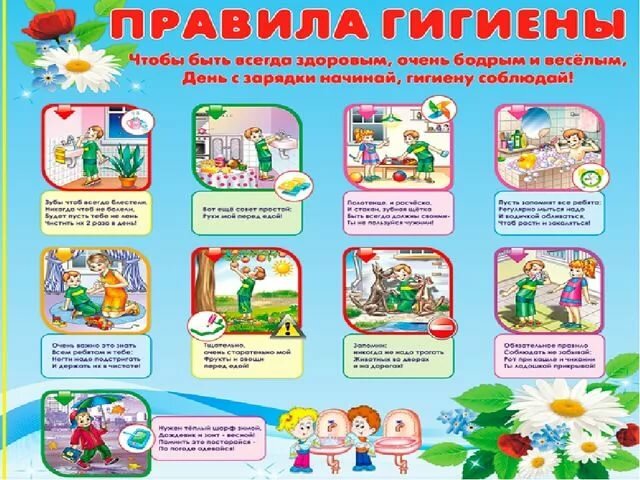 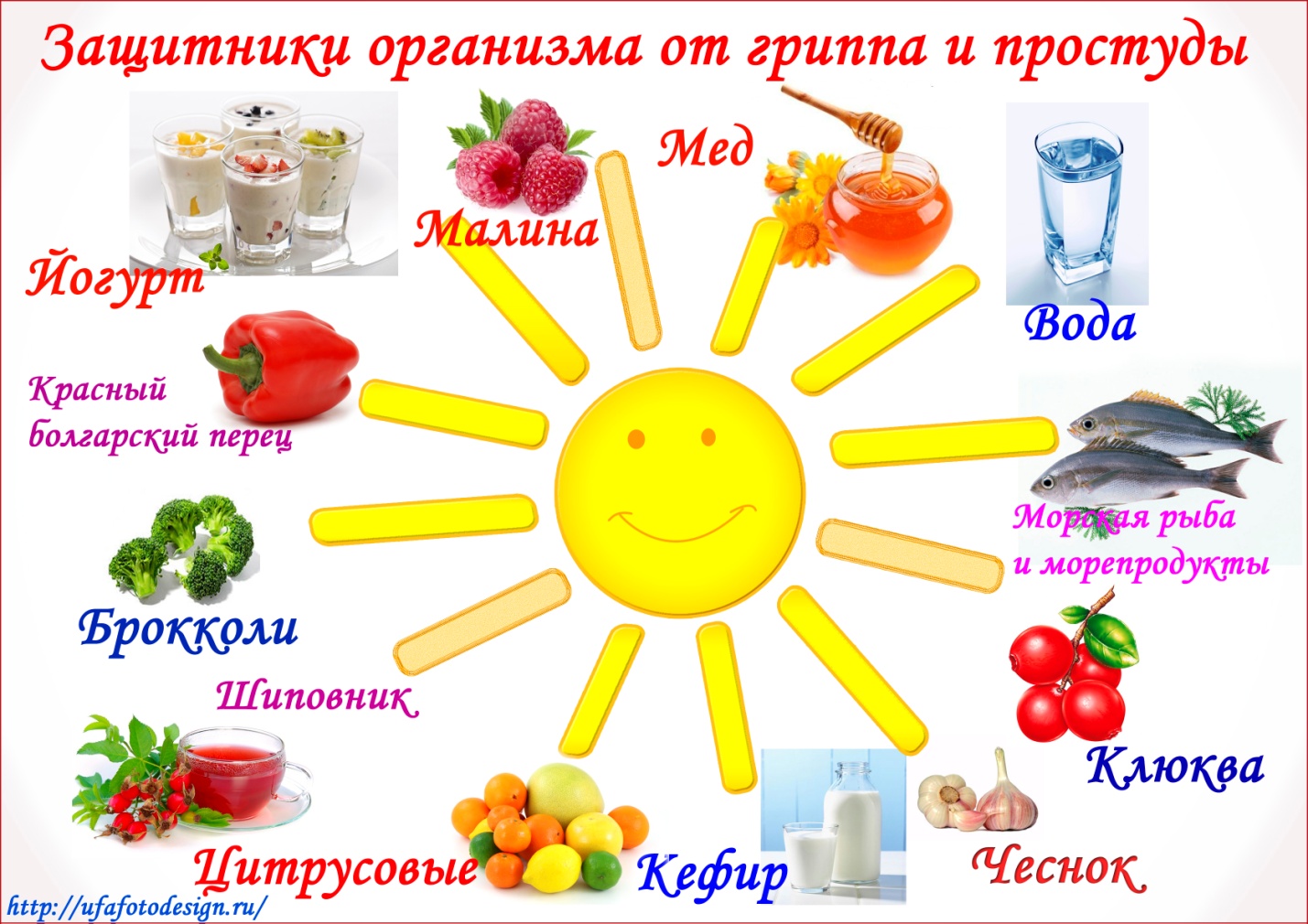 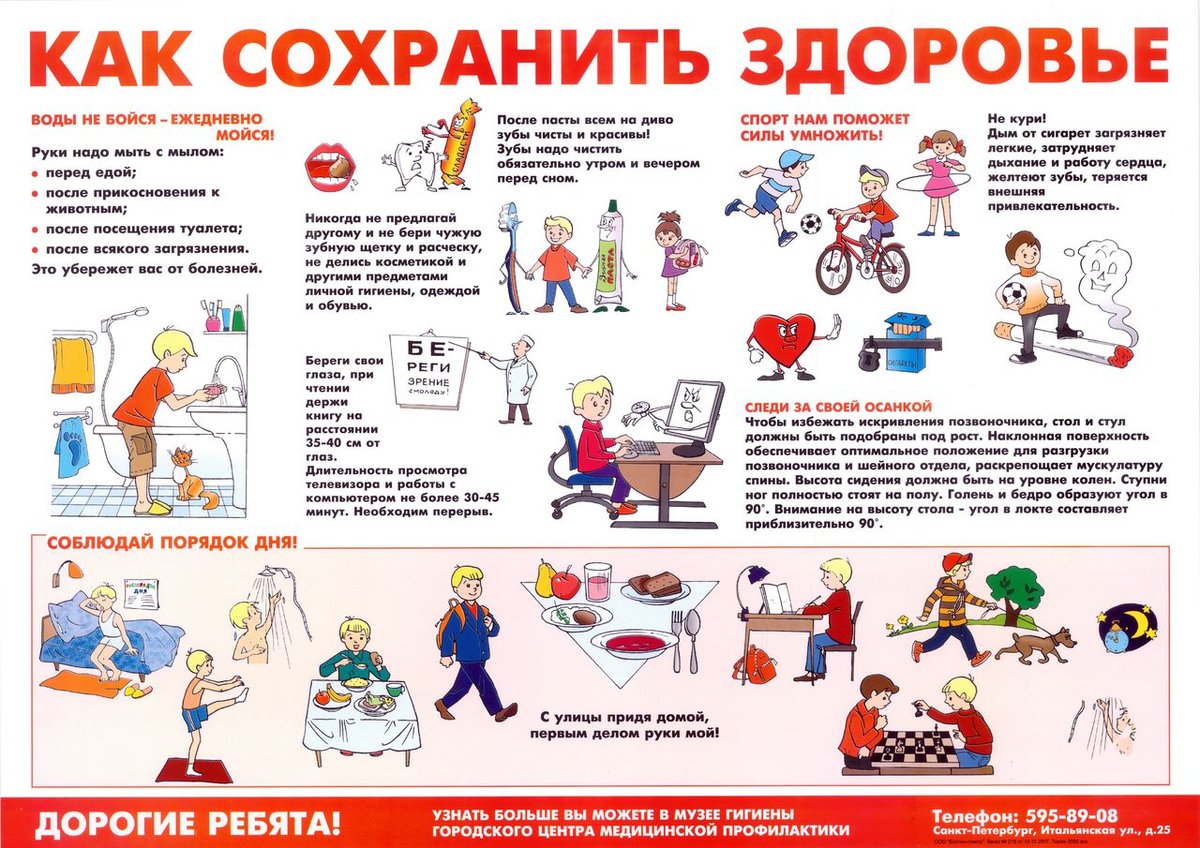 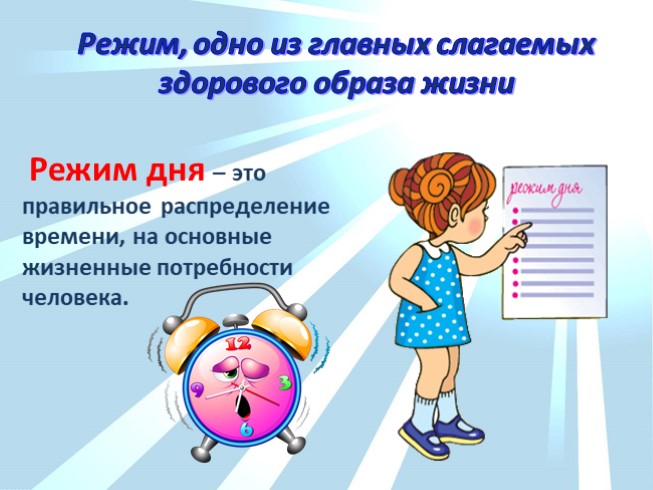 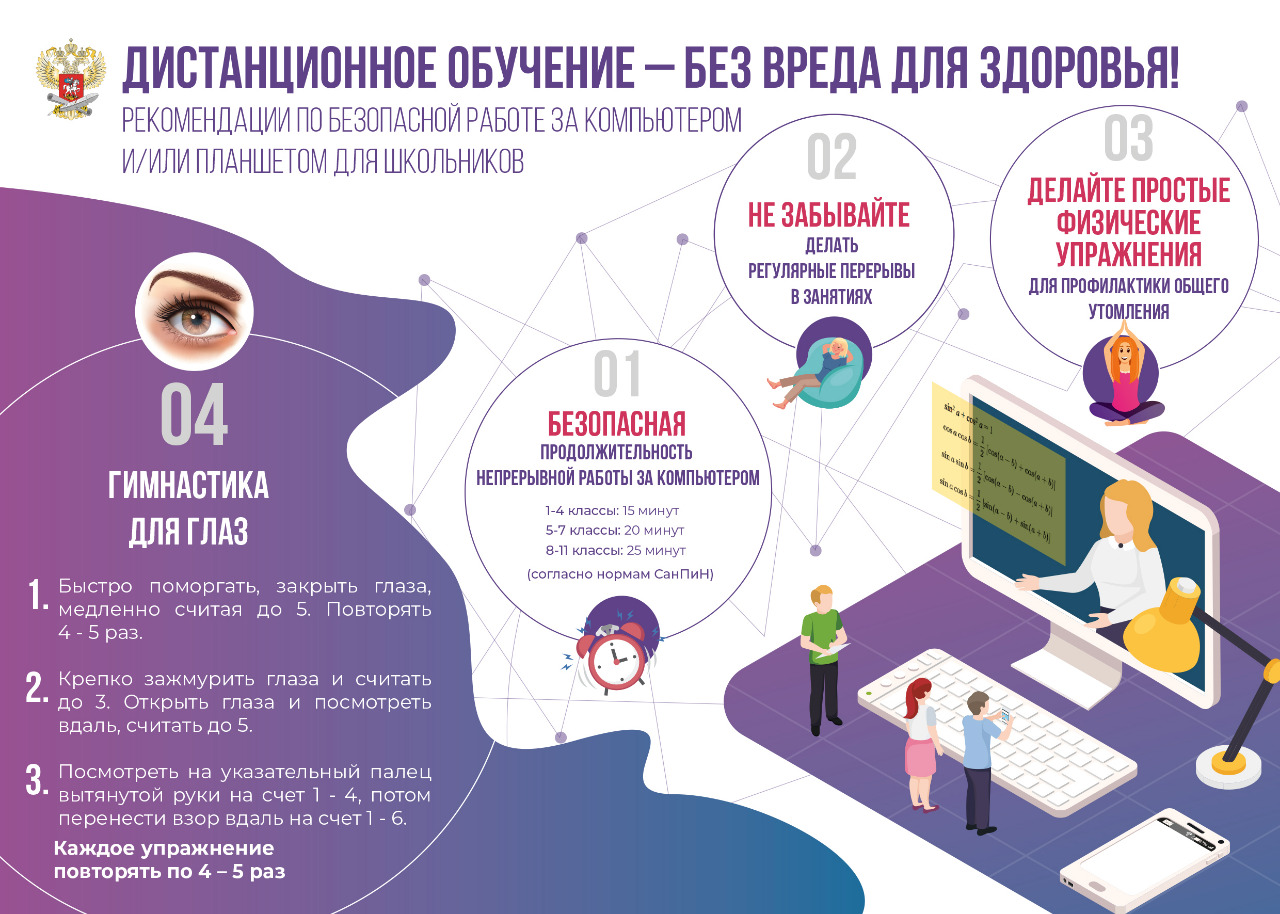 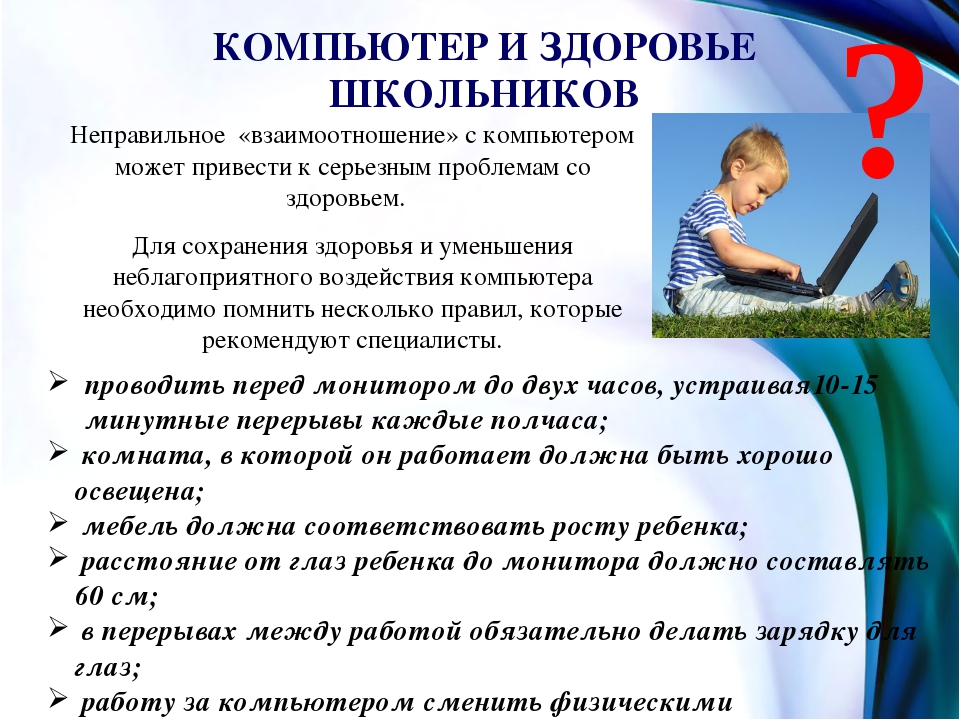 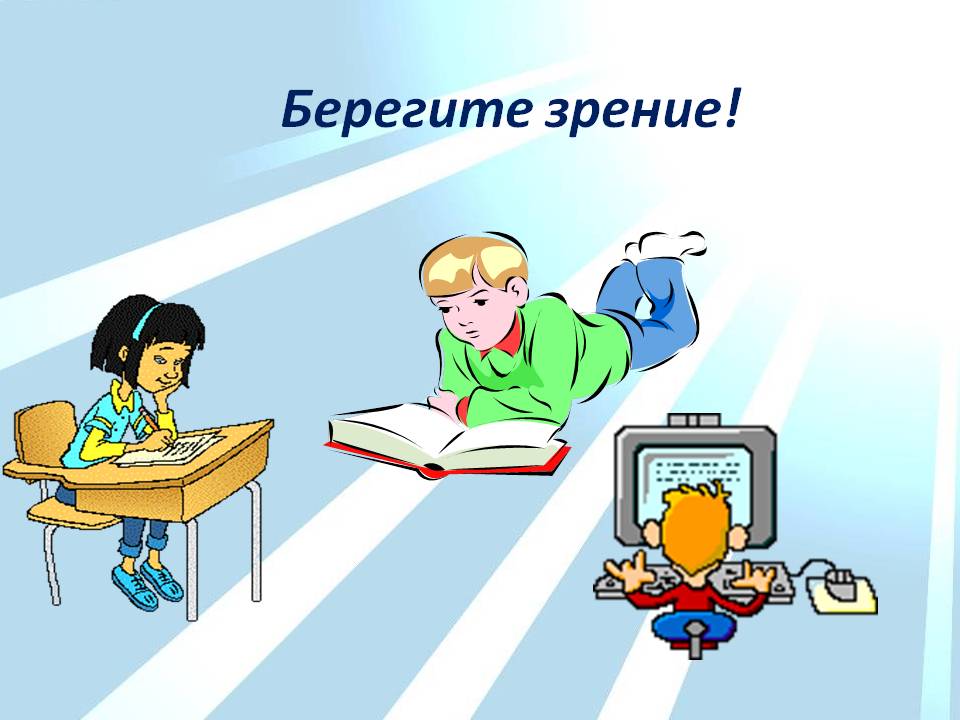 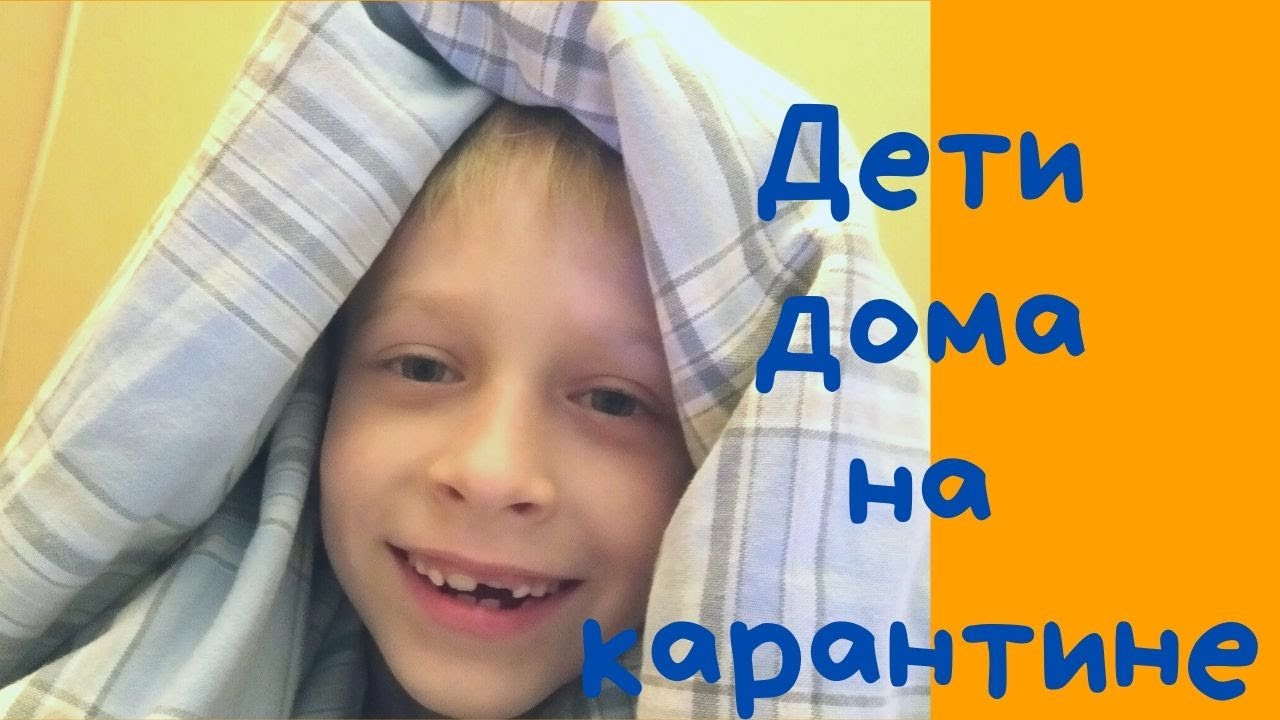 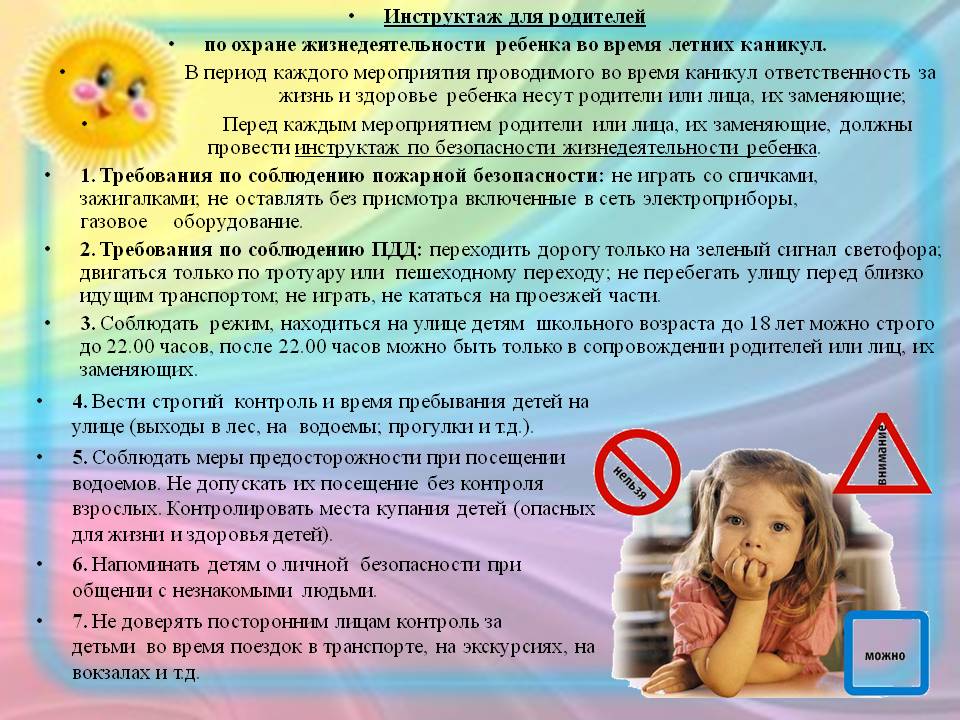 